 H O T Ă R Â R E A  Nr. 111din   31 august 2016privind aprobarea acordării unui ajutor de urgență doamnei Butuza Margareta  Valeria, domiciliată în Municipiul Dej, Strada Pepineriei, Nr. 3/B, Bl. I 1, Ap. 36, județul Cluj, în vederea acoperirii cheltuielilor ocazionate cu înmormântarea soțului și a fiului decedați în data de 22 august 2016Consiliul local al Municipiului Dej, întrunit în ședința ordinară din data de 31 august 2016;	Având în vedere proiectul de hotărâre, prezentat din iniţiativa primarului Municipiului Dej, întocmit în baza Raportului Nr. 19.093 din data de 29 august 2016, întocmit de către Serviciul Public de Asistenţă Socială prin care se propune acordarea unui ajutor de urgență doamnei Butuza Margareta Valeria, domiciliată în Municipiul Dej, Strada Pepineriei, Nr. 3/B, Bl. I 1, Ap. 36, jud. Cluj, în vederea acoperirii cheltuielilor ocazionate cu înmormântarea soțului și a fiului decedați în data de 22 august 2016, proiect avizat favorabil în ședința de lucru a comisiei economice din data de 31 august 2016;	 Având în vedere prevederile ‘art. 28’,  alin. (2) din Legea Nr. 416/2001  privind venitul minim garantat, cu modificările şi completările ulterioare, inclusiv cele aduse de Legea Nr. 276/2010  şi ale art. 41, 42 și 43 din Normele Metodologice de aplicare a prevederilor Legii Nr. 416/2001, aprobate prin Hotărârea Guvernului Nr. 50/2011, cu modificările și completările ulterioare ;  În temeiul art. 36, alin. (2), lit. d), alin. (6), lit. a), ”pct. 2” și art. 45, alin. (2) din Legea Nr. 215/2001, privind administrația publică locală, republicată cu modificările și completările ulterioare, H O T Ă R Ă Ş T E:	Art. 1.  Aprobă acordarea din bugetul local unui ajutor de urgență în cuantum de 10.000 lei, doamnei Butuza Margareta  Valeria, domiciliată în Municipiul Dej, Strada Pepineriei, Nr. 3/B, Bl. I 1, Ap. 36, jud. Cluj, în vederea acoperirii cheltuielilor ocazionate cu înmormântarea soțului și a fiului decedați în data de 22 august 2016.Art. 2.  Cu ducerea la îndeplinire a prevederilor prezentei hotărâri se încredințează Serviciul Public de Asistență Socială și Direcția Economică din cadrul Primăriei Municipiului Dej.Preşedinte de şedinţă,Giurgiu Gheorghe         Nr. consilieri în funcţie - 19	                                                Constrasemnează,	           Nr. consilieri prezenţi    -18                                                           Secretar            Nr. voturi pentru            -18                                                       Jr. Pop Cristina           Nr. voturi împotrivă       -            Abţineri 		  - 	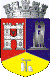 ROMÂNIAJUDEŢUL CLUJCONSILIUL LOCAL AL MUNICIPIULUI DEJStr. 1 Mai nr. 2, Tel.: 0264/211790*, Fax 0264/223260, E-mail: primaria@dej.ro